Short-term Research Project Proforma/Template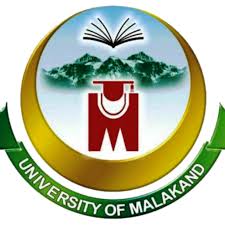 Research Grant Proposal - UoMPROPOSAL COVER SHEETTABLE OF CONTENTSII. EXECUTIVE SUMMARYIII. ACADEMIC AND SECTORAL COLLABORATIONS (IF ANY)IV. PROJECT DESCRIPTIONProblem Statement:  Methodology:  Scope and objectives: Project Team:   Results statement: Additional benefits: Ethical considerations related to the proposed research (If Any): V. PROJECT MANAGEMENTVI. IMPLEMENTATION TIMELINEVII. PHYSICAL RESOURCES AND FACILITIESIX. PRINCIPAL INVESTIGATOR’S AVAILED RESEARCH GRANT DETAILS (IF ANY)In this section PI will provide one-page summary of each research project completed, on-going or Submitted (to HEC or any other funding agency) as PI or Co-PI.)  In the table below please provide following information:X. RISK MANAGEMENT STRATEGYXI. LIST OF REFERENCESPROPOSED PROJECT BUDGETTitle of Project:UoM:  UoM:  Duration of Project:In monthsIn monthsTotal Budget RequestedPKRPKRTheme of Proposed ResearchBasic Applied Discipline of Proposed Research1. Agriculture Sciences   2. Arts & Humanities  3. Biological and Health Sciences   4. Management Sciences  5. Education and Human Resources   6. Engineering and Technology  7. Mathematical and Physical Sciences  8. Social, Behavioral and Economical Sciences 1. Agriculture Sciences   2. Arts & Humanities  3. Biological and Health Sciences   4. Management Sciences  5. Education and Human Resources   6. Engineering and Technology  7. Mathematical and Physical Sciences  8. Social, Behavioral and Economical Sciences Department NamePrincipal InvestigatorNamePrincipal InvestigatorPosition/TitlePrincipal InvestigatorDepartmentPrincipal InvestigatorTel. # (Office/Mobile/Res)Principal InvestigatorEmailPrincipal InvestigatorCNIC/Passport No.Department NameDetails of Faculty 1 NameDetails of Faculty 1 Position/TitleDetails of Faculty 1 DepartmentDetails of Faculty 1 Tel. # (Office/Mobile/Res)Details of Faculty 1 EmailDetails of Faculty 1 CNIC/Passport No.1st Half (6 Months)Major Tasks and Deliverables2nd Half (6 Months)Major Tasks and DeliverablesSr. #Title of Project Initiation dateCompletion dateAmount(s) awardedFunding source(s)